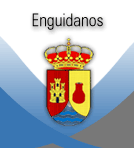 ORDENANZA FISCAL DE LA TASA POR OCUPACION DEL DOMINIO PÚBLICO CON TERRAZAS DE BAR, MESAS, SILLAS, VELADORES Y ELEMENTOS ANÁLOGOS.Artículo 1.- Fundamento y Naturaleza.        En uso de las facultades concedidas por los artículos 133.2 y 142 de la Constitución Española, y el artículo 106 de la Ley 7/1985, de 2 de abril, Reguladora de las Bases de Régimen Local, y de conformidad con los artículos 15 a27 y 57 del Real Decreto Legislativo 2/2004, de 5 de marzo, por el que se aprueba el texto refundido de la Ley reguladora de las Haciendas locales, este Ayuntamiento establece la tasa por ocupación de terrenos de uso público local con terrazas, mesas, sillas, toldos, tribunas, tablados y otros elementos análogos, con finalidad lucrativa, que estará a lo establecido en la presente Ordenanza fiscal.Artículo 2.- Ámbito de aplicación y naturaleza de las autorizaciones.        La presente Ordenanza será de aplicación en todo el término municipal de Enguídanos.        En la expedición de autorizaciones se atenderá a criterios de compatibilidad entre el uso público común y el especial, prevaleciendo en caso de conflicto el uso público común del espacio abierto por razones de interés general.         En virtud de las notas de inalienabilidad e imprescriptibilidad de los bienes de dominio público, la mera concurrencia de los requisitos necesarios para que la ocupación pueda ser autorizada, no otorga derecho alguno a la obtención de la licencia. El Ayuntamiento, considerando todas las circunstancias reales o previsibles, tendrá plena libertad para conceder o denegar la licencia, haciendo prevalecer el interés general sobre el particular. Las autorizaciones tendrán en todo caso carácter temporal, correspondiéndose su duración con el año natural.         Se entenderán otorgadas en precario y estarán sujetas a las modificaciones que pueda decidir el Ayuntamiento que, en este sentido, se reserva el derecho a revocarlas, suspenderlas, limitarlas o reducirlas en cualquier momento por la concurrencia de causas de interés general. Por razones de orden público, circunstancias especiales de tráfico, o para compatibilizar el uso de la terraza con otras autorizaciones de ocupación de la vía pública, especialmente en el caso de fiestas, ferias o congresos, se podrán modificar las condiciones de uso temporalmente y ordenar la retirada inmediata de aquellos elementos que dificulten o entorpezcan el desarrollo de la actividad. En ninguno de estos casos se generará derecho para los afectados a indemnización o compensación alguna.       Las autorizaciones se concederán dejando a salvo el derecho de propiedad y sin perjuicio del derecho de terceros. No podrá ser arrendada, subcontratada, ni cedida, ni directa ni indirectamente, en todo o en parte.       Con la expedición de las autorizaciones se podrá establecer la garantía a prestar, en su caso, para responder de los posibles daños y perjuicios que pudieran causarse en la zona de ocupación.Artículo 3.- Objeto.         A los efectos de la presente Ordenanza, con carácter general, se entenderá por terraza la instalación aneja a un establecimiento comercial de hostelería o restauración ubicado en el inmueble asentada en espacios exteriores abiertos al uso público, compuesta por un conjunto de mesas con sus correspondientes sillas, acompañadas de elementos auxiliares como sombrillas, elementos móviles de climatización y toldos.       Tanto la propia terraza, como sus elementos auxiliares deberán ser en todo caso elementos desmontables, pudiendo en determinados casos estar anclados al pavimento, siempre justificado en razones de seguridad y previa autorización del Ayuntamiento.Artículo 4.-  Hecho Imponible.       Constituye el hecho imponible de la presente tasa de ocupación de terrenos de uso público local con mesas, sillas, toldos, tribunas, tablados y otros elementos análogos, con finalidad lucrativa.Artículo 5.- Sujeto Pasivo.         Son sujetos pasivos de la presente tasa, en calidad de contribuyentes, las personas físicas y jurídicas, así como las entidades a que se refiere el artículo 35.4 de la Ley 58/2003, de 17 de diciembre, General Tributaria, siguientes:- Los titulares de licencias o concesiones municipales y aquellos en cuyo beneficio redunde el aprovechamiento o utilización privativa del dominio público local.- Los que, sin licencia o concesión, realicen alguno de los aprovechamientos incluidos en esta Ordenanza.- Los que, habiendo cesado en el aprovechamiento, no presenten a la Entidad local la baja correspondiente.Artículo 6.- Responsables.        Responderán de la deuda tributaria los deudores principales junto a otras personas o Entidades. A estos efectos se considerarán deudores principales los obligados tributarios del apartado 2 del artículo 35 de la Ley 58/2003, de 17 de diciembre, General Tributaria.       Salvo precepto legal expreso en contrario, la responsabilidad será siempre subsidiaria.      Con relación a la responsabilidad solidaria y subsidiaria de la deuda tributaria, se estará a lo establecido en los artículos 42 y 43, respectivamente, de la Ley 58/2003, de 17 de diciembre, General Tributaria.Artículo 7.- Cuota tributaria.       La cuota tributaria consistirá en una cantidad fija señalada de acuerdo con la tarifa contenida en el apartado siguiente, atendiendo a la actividad objeto del aprovechamiento, temporalidad en que se instale y el espacio ocupado.      Las tarifas, para los supuestos contemplados en el artículo 20.3.l) del Real Decreto Legislativo 2/2004, de 5 de marzo, por el que se aprueba el texto refundido de la Ley Reguladora de las Haciendas Locales, quedan establecidas de la manera siguiente:* Cuota tributaria por instalación de mesas y sillas por los establecimientos de la localidad, será de: 0,05 € por m² y día (una mesa computa como 2 m²).Artículo 8.- Devengo y nacimiento de la obligación.       La tasa se devengará cuando se inicie la utilización privativa o el aprovechamiento especial, se halle o no autorizada, todo ello sin perjuicio de la posibilidad de exigir el depósito previo de su importe total o parcial, de conformidad con el artículo 26.1 y 2 del Real Decreto Legislativo 2/2004, de 5 de marzo, por el que se aprueba el texto refundido de la Ley Reguladora de las Haciendas Locales.       Procederá la devolución de las tasas que se hubieran exigido, cuando no se realice su hecho imponible por causas no imputables al sujeto pasivo, a tenor del artículo 12 de la Ley 8/1989, de 13 de abril, de Tasas y Precios Públicos.        A tenor del artículo 24.5 del Real Decreto Legislativo 2/2004, de 5 de marzo, por el que se aprueba el texto refundido de la Ley Reguladora de las Haciendas Locales, cuando la utilización privativa o el aprovechamiento especial lleve aparejada la destrucción o deterioro del dominio público local, el beneficiario, sin perjuicio del pago de la tasa a que hubiere lugar, estará obligado al reintegro del coste total de los respectivos gasto de reconstrucción o reparación y al depósito previo de su importe.Si los daños fueran irreparables, la Entidad será indemnizada en cuantía igual al valor de los bienes destruidos o al importe del deterioro de los dañados.Las Entidades Locales no podrán condonar total ni parcialmente las indemnizaciones y reintegros a que se refiere este apartado.Artículo 9.- Gestión.La gestión, liquidación, inspección y recaudación de esta tasa se realizará según lo dispuesto en la Ley 58/2003, de 17 de diciembre, General Tributaria, y en las demás Leyes reguladoras de la materia, así como en las disposiciones dictadas para su desarrollo.Las cantidades exigibles con arreglo a las tarifas se liquidarán por cada aprovechamiento solicitado o realizado.Las personas o entidades interesadas en la concesión de aprovechamientos regulados en esta Ordenanza deberán solicitar la correspondiente licencia y realizar el correspondiente depósito previo.Una vez autorizada la ocupación, si no se determinó la duración del aprovechamiento, se entenderá prorrogada hasta que se presente la declaración la declaración de baja por los interesados (la no presentación de la baja determinará la obligación de continuar abonando la tasa).Artículo 10.- Recaudación.Los sujetos pasivos de la tasa estarán obligados a practicar operaciones de autoliquidación tributaria y a realizar el ingreso de su importe en el Tesoro.El pago de la tasa podrá hacerse efectivo en las oficinas municipales o a través de transferencia bancaria.Artículo11.- Infracciones y Sanciones Tributarias.En todo lo referente a infracciones y sanciones, será de aplicación la Ley 58/2003, de 17 de diciembre, General Tributaria, en concreto los artículos 181 y siguientes, así como sus disposiciones de desarrollo, según lo dispuesto en el artículo 11 del Real Decreto Legislativo 2/2004, de 5 de marzo, por el que se aprueba el Texto Refundido de la Ley Reguladora de las Haciendas Locales.Disposición final      La presente Ordenanza Fiscal, que fue aprobada por el Pleno de este Ayuntamiento en sesión celebrada el día ____________, entrará en vigor el mismo día de su publicación en el Boletín Oficial de la Provincia de _________________ y será de aplicación a partir de ____________, permaneciendo en dicha situación hasta en tanto no se acuerde su modificación o su derogación expresa.